Roswell North Elementary 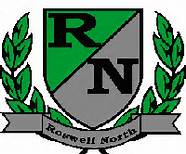 School Governance Council
Date: October 21, 2013Time: 3:00 PMLocation: Lynn Coleman’s office (room 16)AgendaCall to OrderApproval of last (2) meeting minutes
Cross Council Meeting Update (Seed Fund)-John Hannah
Waiver/Seed fund ideas-Kindra Smith
Communications Committee Update- Ayo RichardsonBudget/Finance Committee Update-John HannahAdjourn MeetingNext Mtg Scheduled-Nov. 18, 2013 at 3 PM